Р Е Ш Е Н И ЕСобрания депутатов муниципального образования«Моркинский муниципальный район»О назначении исполняющим обязанности главы администрации муниципального образования «Моркинский муниципальный район»	В связи с досрочным расторжением контракта с главой администрации муниципального образования «Моркинский муниципальный район» и руководствуясь пунктом 12 статьи 24 Устава муниципального образования «Моркинский муниципальный район»,	Собрание депутатов муниципального образования «Моркинский муниципальный район» РЕШИЛО:	1. На период проведения конкурса на замещение должности главы администрации муниципального образования «Моркинский муниципальный район» исполнение обязанностей главы администрации Моркинского муниципального района возложить на первого заместителя главы администрации Моркинского муниципального района Голубкова Александра Николаевича с 29 сентября 2018 года с доплатой 50% от должностного оклада главы администрации района.	2. Настоящее решение вступает в силу со дня его подписания.	3. Опубликовать настоящее решение в районной газете «Моркинская земля» и разместить в информационно-телекоммуникационной сети «Интернет» на официальном интернет-портале Республики Марий Эл.Глава муниципального образования«Моркинский муниципальный район», председатель Собрания депутатов                                                     С.Иванова«Морко муниципальный район» муниципальный образованийындепутатше–влакын Погынжо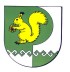 Собрание депутатов    муниципального образования  «Моркинский муниципальный район» № 343шестой созыв«28» сентября 2018 года